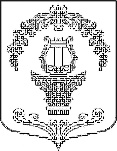 АДМИНИСТРАЦИЯ ТАИЦКОГО ГОРОДСКОГО ПОСЕЛЕНИЯ ГАТЧИНСКОГО МУНИЦИПАЛЬНОГО РАЙОНАПОСТАНОВЛЕНИЕОт 10 сентября 2019 года                                                    №  453О реализации мероприятий по созданию страхового фонда документации Таицкого городского поселения в отношении объектов, являющихся национальным научным, культурным и историческим наследиемВ соответствии с Федеральными законами от 06.10.2003 №131 ФЗ «Об общих принципах организации местного самоуправления в Российской Федерации», от 12.02.1998 №28-ФЗ «О гражданской обороне», постановлениями Правительства Российской Федерации от 18.01.1995 №65 «О создании единого российского страхового фонда документации», от 26.12.1995 №1253-68 «Об обеспечении создания единого российского страхового фонда документации», в целях организации работ по созданию, сохранению и использованию муниципального страхового фонда документации на территории муниципального образования, руководствуясь уставом МО и «ГОСТ Р 33.3.02-2008 Единый российский страховой фонд документации. Страховые копии документации, являющейся национальным научным, культурным и историческим наследием. Общие требования к условиям хранения», с учетом результатов кадастрового учета в отношении трех объектовнедвижимого имущества, являющихся объектами культурного наследия регионального значения, как бесхозяйных (учет осуществлен в июне 2019), администрация Таицкого городского поселенияпостановляет:Создать Комиссию по страховому фонду документации муниципального образования Таицкое городское поселение Гатчинского муниципального района Ленинградской области в составе согласно Приложению №1 к настоящему постановлению.Утвердить Положение о Комиссии по страховому фонду документации муниципального образования Таицкое городское поселение Гатчинского муниципального района Ленинградской области согласно Приложению №2 к настоящему постановлению.Уполномоченному по ГО ЧС местной администрации в срок до 15.10.2019 внести изменения и дополнения в План основных мероприятий Таицкого городского поселения по вопросам гражданской обороны, предупреждения и ликвидации чрезвычайных ситуаций на 2019 год, дополнив разделом «XVI. Мероприятия посозданию страхового фонда документации Таицкого городского поселения» (в дальнейшем предусматривать при формировании и утверждении плана соответствующие мероприятия ежегодно),  в который включить мероприятия согласно раздела 4 п.4.2 «Перечень основных мероприятий» в Приложении №2 к настоящему постановлению.Контроль за исполнением настоящего постановления оставляю за собой.5.Настоящее постановление вступает в силу с момента подписания и подлежит официальному опубликованию в периодическом печатном издании поселения- газете «ТАИЦКИЙ ВЕСТНИК», размещению на официальном сайте администрации муниципального образования Таицкое городское поселение в информационно-телекоммуникационной сети «Интернет».       И. о.главы администрации       Таицкого городского поселения                                 И.В. Львович                             Приложение № 1к постановлению администрации    от  10.09.2019 года  № 453СОСТАВкомиссии по страховому фонду документациимуниципального образования Таицкое городское поселение Гатчинского муниципального района Ленинградской областиПредседатель комиссии:Львович И.В.	  - и.о. Главы местной администрации;Заместитель председателя комиссии:Игнатенко Т.В.	- заместительглавы местной администрации;Члены комиссии:Свенцицкая Н.В.   	- начальник отдела финансов местной администрации;Ашмарина Л.А.      - председатель совета ветеранов п.Тайцы;Секретарь комиссии:Турабова Е.Н.        - специалист местной администрацииПриложение № 2к постановлению администрации          от  10.09.2019 года  № 453ПОЛОЖЕНИЕО Комиссии по страховому фонду документациимуниципального образования Таицкое городское поселение Гатчинского муниципального района Ленинградской областиРАЗДЕЛ I. ОБЩИЕ ПОЛОЖЕНИЯ1.1. Комиссия по страховому фонду документации муниципального образования Таицкое городское поселение Гатчинского муниципального района Ленинградской области (далее по тексту – Комиссия) является координирующим коллегиальным органом, образованна  в целях создания, сохранения и использования муниципального страхового фонда документации на территории муниципального образования Таицкое городское поселение Гатчинского муниципального района Ленинградской области (далее – поселение).1.2. Комиссия в своей деятельности руководствуется Конституцией Российской Федерации, федеральными конституционными законами, федеральными законами, указами и распоряжениями Президента Российской Федерации, постановлениями и распоряжениями Правительства Российской Федерации, иными нормативными правовыми актами Российской Федерации, законами и нормативными правовыми актами Ленинградской области, решениями совета депутатов муниципального образования Таицкое городское поселение Гатчинского муниципального района Ленинградской области (далее – совет депутатов МО).1.3. Состав Комиссии утверждается постановлением администрации муниципального образования Таицкое городское поселение Гатчинского муниципального района Ленинградской области (далее – местная администрация).РАЗДЕЛ II. ОСНОВНЫЕ ЗАДАЧИ КОМИССИИ2.1. Разработка и реализация планов в области создания, сохранения и использования муниципального страхового фонда документации.2.2. Обеспечение подготовки и проведения заседаний Комиссии.2.3. Участие в мероприятиях по созданию, сохранению и использованию муниципального страхового фонда документации.2.4. Получение и анализ информации об общественно-политических, социально-экономических и иных процессах в поселении, оказывающих влияние на развитие ситуации в сфере страхового фонда документации.2.5. Обеспечение взаимодействия Комиссии с комиссией по страховому фонду документации Гатчинского муниципального района и комиссией Ленинградской области.РАЗДЕЛ III. ПРАВА КОМИССИИ3.1. Принимать в пределах своей компетенции решения, касающиеся организации, координации и совершенствования деятельности органов местного самоуправления поселенияпо вопросам создания, сохранения и использования муниципального страхового фонда документации, а также осуществлять контроль за исполнением своих решений.3.2. Запрашивать и получать в установленном порядке необходимые материалы и информацию от территориальных органов федеральных органов исполнительной власти, органов исполнительной власти Ленинградской области, органов местного самоуправления других муниципальных образований, общественных объединений и организаций независимо от форм собственности, должностных лиц.3.3. Привлекать для осуществления аналитических и экспертных работ специализированные организации.РАЗДЕЛ IV. ОРГАНИЗАЦИЯ РАБОТЫ КОМИССИИ4.1. Комиссия осуществляет деятельность во взаимодействии с комиссией по страховому фонду документации Гатчинского муниципального района и комиссией Ленинградской области, территориальными органами федеральных органов исполнительной власти, органами государственной власти Ленинградской области, а также с организациями, общественными объединениями и гражданами по вопросам, входящим в ее компетенцию.4.2. Деятельность Комиссии осуществляется в форме заседаний.Исходя из основных этапов функционирования страхового фонда документации поселения, которыми являются: создание, ведение и использование, На первом заседании одним из основных вопросов – составление плана сбора документации на электронных носителях в страховом фонде документации поселения для дальнейшего включения в План основных мероприятий Таицкого городского поселения по вопросам гражданской обороны, предупреждения и ликвидации чрезвычайных ситуаций на 2019 и дальнейшие годы, в который в т.ч. входит:«Перечень основных мероприятий:- строительство (при необходимости), реконструкция, а также подготовка зданий, сооружений и помещений в этих зданиях и сооружениях к хранению страховых копий документов;- по истечении одного года с момента постановки на государственный учет объектов в качестве бесхозяйных, а именно в срок до 31.07.2020, подготовить и направить в Гатчинский городской суд исковые заявления о признании права собственности в отношении данных объектов недвижимого имущества, являющихся объектами культурного наследия регионального значения. После вынесения судебного решения о признании права собственности выполнить мероприятия по включению указанных объектов в состав муниципальной собственности;- утвердить перечень объектов поселения (далее – Перечень), на которые создается страховой фонд документации;- подготовить страховые копии документов к хранению;- хранить страховые копии документов в установленных условиях и режимах;- контролировать условия хранения, состояния и параметров страховых копий;- меры безопасности;- иные мероприятия.Примечание: Работы, связанные с подготовкой страховых копий документов к хранению и их хранением, должны выполняться с соблюдением установленных законодательством требований по охране государственной и коммерческой тайн, интеллектуальной собственности, а также обеспечивать физическую и физико-химическую сохранность страховых копий документов.».4.3. Руководство деятельностью Комиссии осуществляет председатель Комиссии, а в случае отсутствия председателя – заместитель председателя Комиссии.4.4. Организация и ведение делопроизводства осуществляет секретарь Комиссии.4.5. Заседания Комиссии проводятся не реже одного раза в год. В случае необходимости по решению председателя Комиссии могут проводиться внеочередные заседания Комиссии.4.6. Присутствие на заседании Комиссии членов Комиссии обязательно.Члены Комиссии не вправе делегировать свои полномочия иным лицам. В случае невозможности присутствия члена Комиссии на заседании он обязан заблаговременно известить об этом председателя Комиссии. После согласования с председателем Комиссии лицо, исполняющее обязанности отсутствующего члена Комиссии, может присутствовать на заседании с правом совещательного голоса.4.7. Заседание Комиссии считается правомочным, если на нём присутствует более половины членов Комиссии.Члены Комиссии обладают равными правами при обсуждении рассматриваемых на заседании Комиссии вопросов.В зависимости от вопросов, рассматриваемых на заседаниях Комиссии, к участию в заседаниях могут привлекаться иные лица.4.8. Решение Комиссии оформляется протоколом, который подписывается председателем Комиссии.Для реализации решений Комиссии могут издаваться муниципальные правовые акты органов местного самоуправления поселения.4.9. Организационное и материально-техническое обеспечение деятельности Комиссии осуществляется местной администрацией.